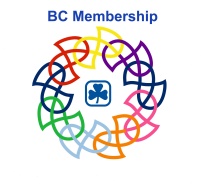 TMBR Here’s What’s NextChallenge Completion FormWhat was your favorite part of the challenge?What would you change about the challenge?How do you intend to stay connected to Guiding as a young adult? Please circle all that apply.Forwarded completed form to Membership@bc-girlguides.org.Your pin and certificate will be mailed directly to the address on this formName:iMIS Number :Mailing Address:Mailing Address:Mailing Address:Mailing Address:ElementDescriptionDate CompletedCommentsSafe Guide trainingOther trainingUnit ParticipationCouncils and committeesOther (not required)Join a unit as a leaderCommittee or council positionLinkI don’t plan to stayI certify I have completed all elements of the Here’s What’s Next challenge.I certify I have completed all elements of the Here’s What’s Next challenge.Signature or iMIS number: